Dear Parents & Carers, Please let me introduce myself – My name is Jen Tribe from Kidslingo Greenwich and I run my fun, award-winning classes at Bo Peeps Nursery. We are very excited to announce that we are all set up to offer an alternative to our Spanish classes via live video classes for when we are all stuck at home, which feels inevitable now.Not only will it allow your child to continue with the amazing progress they have made to date – but hopefully it will give you some welcome relief from being stuck at home and entertaining the children for hours on end. Even if your child doesn’t currently attend the classes, they would be more than welcome to attend the live video classes – they will pick it up very quickly and it’s a way to still connect with their nursery friends.Here are the details of our new & exciting online learning programme:Live video classes via Zoom. We will let you know the exact timetable as soon as we finalise it.We will email you a weekly digital pack for your child containing:topic-based worksheetcraft activity sheetsMp3 download from our Singalong in Spanish CD. There are 12 in total to collect– but let’s hope things get back to normal before then!Other links and recommendations of activities as we go alongIf you have other children in the household – they are also welcome to attend their sibling’s live video class.In order for you to participate or just find out more information – please send me an email so I have your details on file. Here are my contact details: jen.tribe@kidslingo.co.uk / 07970825976As a small sole trader, I do not have any loss of earnings or business interruption insurance for this scenario and need to keep my businesses afloat. I am incredibly vulnerable in this sort of situation and greatly appreciate your support. Many thanks in advance,JenJen Tribe Kidslingo Franchise Owner - Greenwich & WoolwichMobile: 07970825976Please like us on Facebookwww.kidslingo.co.uk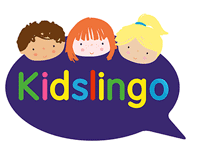 